Après avoir étudié la vidéo ressource, « Notion de protocole  /Adresse IP », répondre aux questions. Définir en une phrase simple ce qu’est le protocole TCP/IP.…………………………………………………………………………………………………….…………………………………………………………………………………………………….…………………………………………………………………………………………………….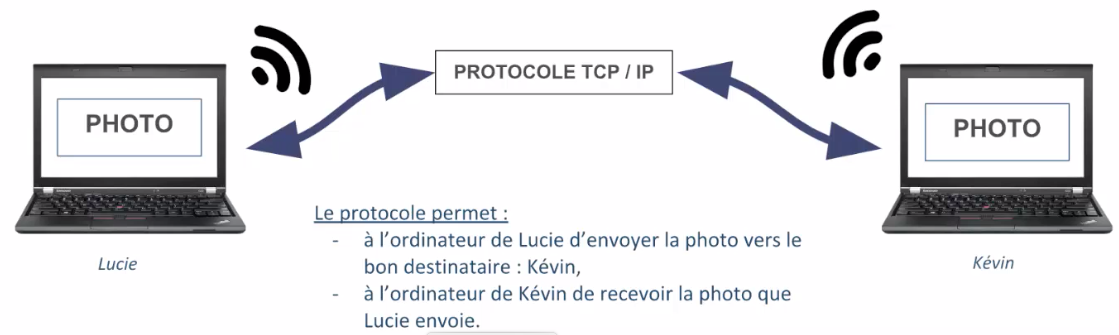 Différencier les types de protocoles en fonction des informations à échanger.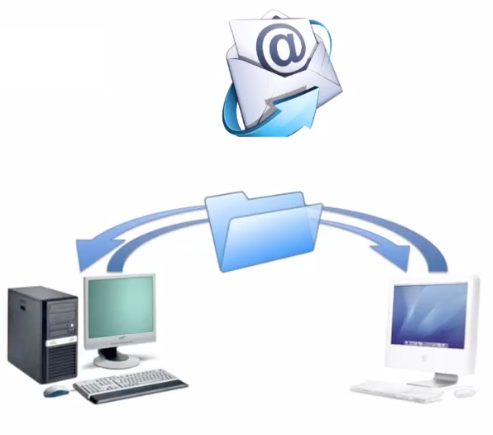 Protocole http : ………………………………………………………………Protocole DNS : ………………………………………………………………Protocole SMTP :……………………………………………………………..Protocole POP3 ou IMAP :…………………………………………………Protocole FTP : ……………………………………………………………..Le protocole TCP/IP défini, entre autres, que chaque ordinateur sur le réseau a une adresse IP unique.Présentez en détail l’adresse IP d’un des ordinateurs du collège ci-dessous :172.23.93.76……………………………….……………………………….………………………………………………………………………………………………Réécrire la définition à retenir en fin de vidéo : …………………………………………………………………………………………………………….…………………………………………………………………………………………………………….…………………………………………………………………………………………………………….…………………………………………………………………………………………………………….…………………………………………………………………………………………………………….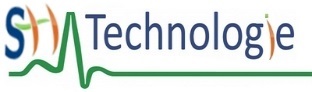 Fiche élève IP1 – Comprendre le fonctionnement d’un réseau informatique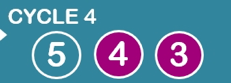 Fiche élève Notion de protocole / Adresse IP